	На основании статьи 17 Закона Оренбургской области от 12 сентября 1997 г. N 130/32-ОЗ "О статусе выборного должностного лица местного самоуправления", руководствуясь Уставом муниципального образования Кубанский сельсовет Переволоцкого района  Оренбургской области, Совет депутатов муниципального образования Кубанский сельсовет Переволоцкого  района  Оренбургской области решил: 1. Внести изменение в Положение о порядке и условиях предоставления главе муниципального образования Кубанский сельсовет Переволоцкого района Оренбургской области ежегодного оплачиваемого отпуска и дополнительно оплачиваемого отпуска.Пункт 2 читать в новой редакции: « Продолжительность отпуска за выслугу лет исчисляется из расчета один календарный день за каждый год нахождения на выборной муниципальной должности, но не более 10 календарных дней, а также в случаях, предусмотренных федеральными законами и законами Оренбургской области»  2. Контроль за исполнением настоящего решения возложить на постоянную депутатскую комиссию  по бюджетной, налоговой и финансовой  политике.  3. Решение вступает в силу со дня его обнародования в установленном порядке и подлежит размещению на официальном сайте муниципального образования Кубанский сельсовет http://admkubanka.ru Председатель Совета депутатов                                                    С.Д.ЛямшинГлава Глава муниципального образования                                   А.В.Шопин     Разослано: в дело, Переволоцкому РАЙФО, бухгалтерии, прокурору.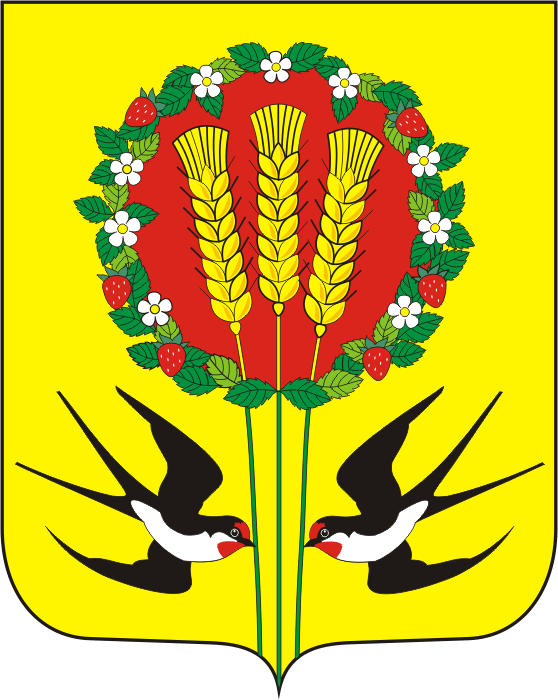 СОВЕТ ДЕПУТАТОВМУНИЦИПАЛЬНОГООБРАЗОВАНИЯ         КУБАНСКИЙ СЕЛЬСОВЕТПЕРЕВОЛОЦКОГО РАЙОНАОРЕНБУРГСКОЙ ОБЛАСТИЧетвертый созывРЕШЕНИЕОт 18.05.2023 г. № 97 О внесении изменений  в решение от 09.02.2017 г. №60